Superior Court of 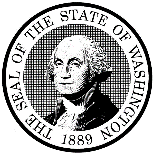 The available dates for a hearing in this case are roughly between _____________________ and ______________________.  To assist the arbitrator in setting a convenient hearing date, please list those dates which are preferred and those which are not acceptable.I estimate that this case will require _____ hours to hear. This form to be returned within 14 days of receipt to:Arbitration/Mediation Manager Superior Court614 Division Street, MS-24Port  					Plaintiff(s),	v.				Defendant(s).  	No.  	AVAILABLE HEARING DATESPREFERRED DATESPREFERRED DATESUNACCEPTABLE DATESUNACCEPTABLE DATES1.1.2.2.3.3.4.4.SIGNED:PRINTED NAME:ADDRESS:TELEPHONE NO.